Фотоматериалы открытых занятийЛогопедическое занятие для детей старшей (5-6 лет) группы с ОНР по теме «Наш родной поселок Оболенск», краеведение в работе логопеда.Абаева Татьяна Васильевна, учитель-логопед.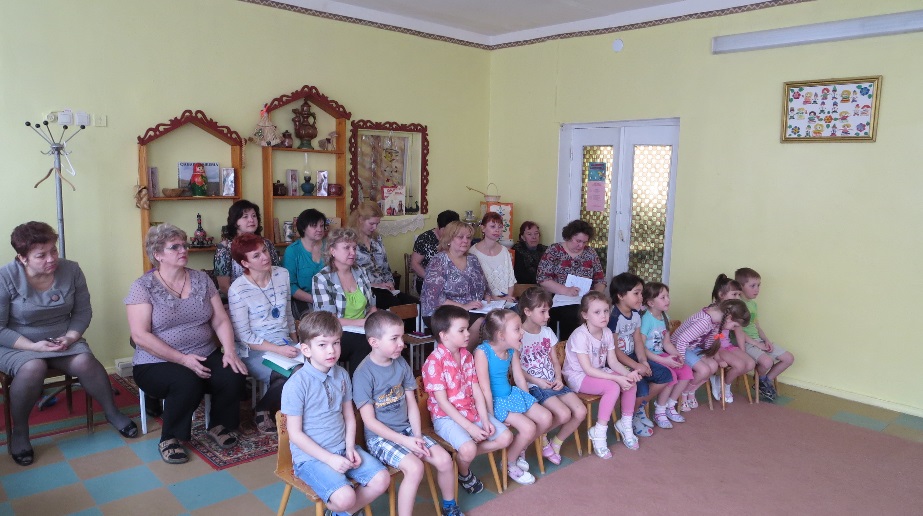 Занятие для воспитателей 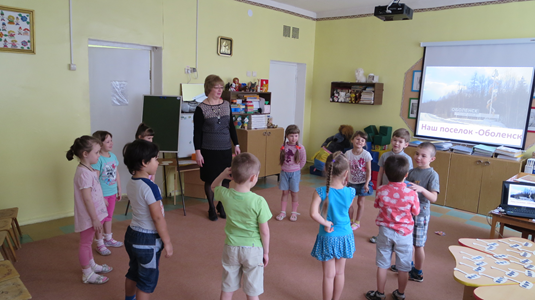 Здороваемся: «Назовите друг друга ласково».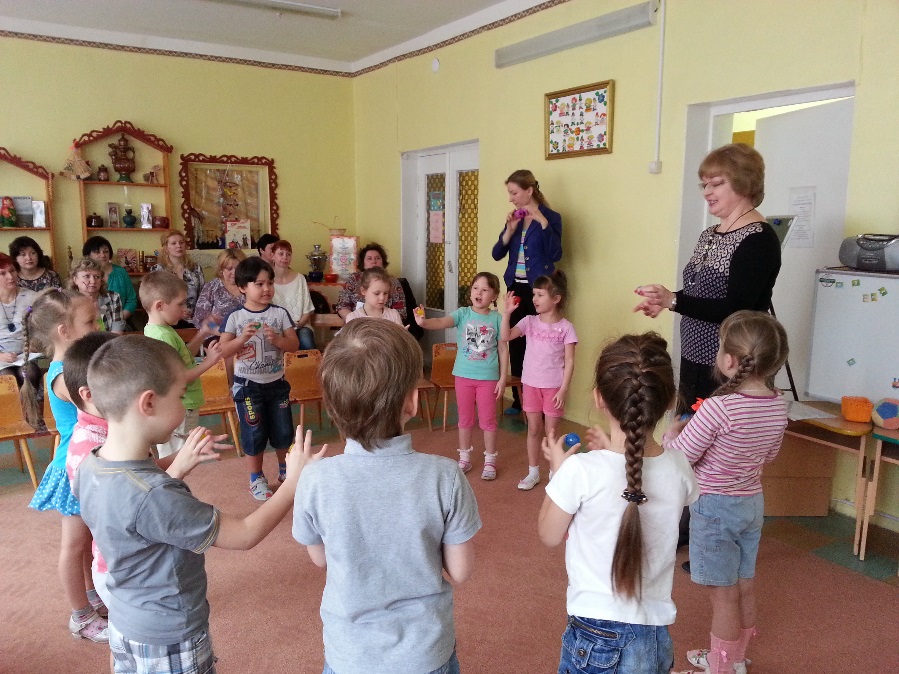 Самомассаж с «су-джоком».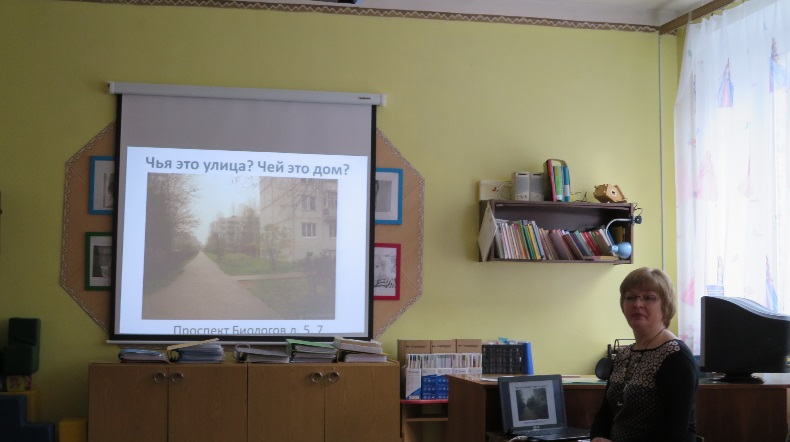 Улицы и дома нашего поселка: «Чья это улица? Чей это дом?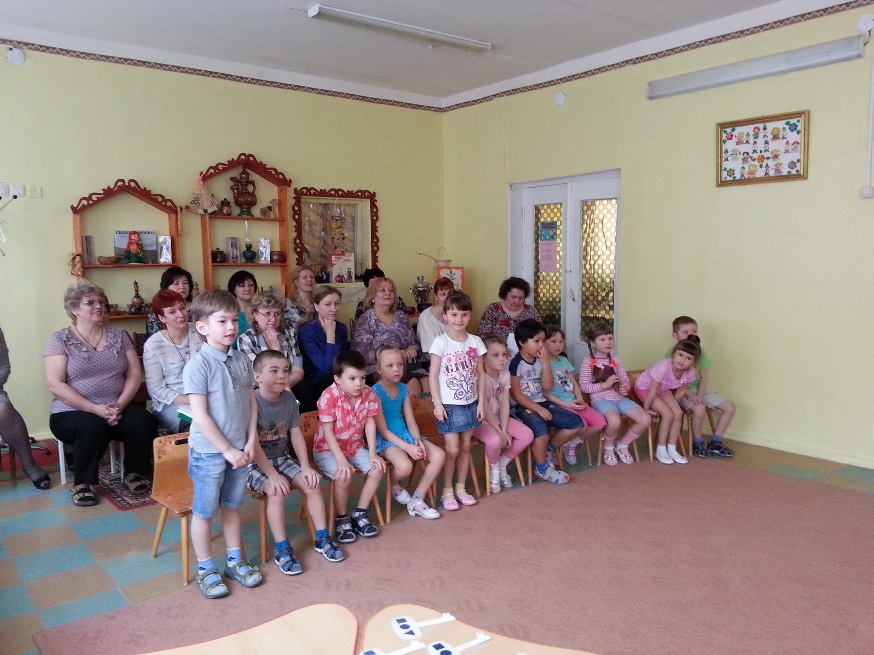 Улицы и дома нашего поселка: «Чья это улица? Чей это дом?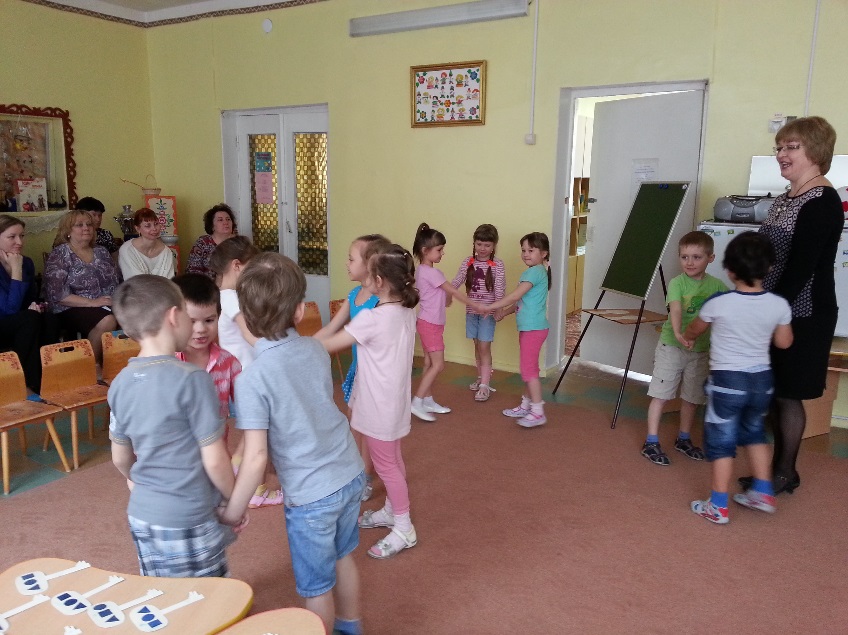 Объединяемся в команды.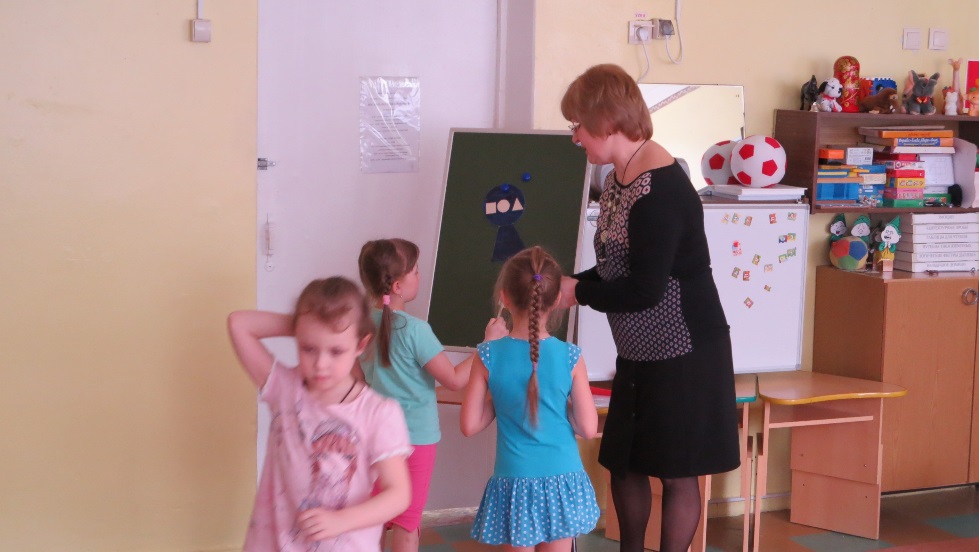 Игра «Подбери ключи к замочку».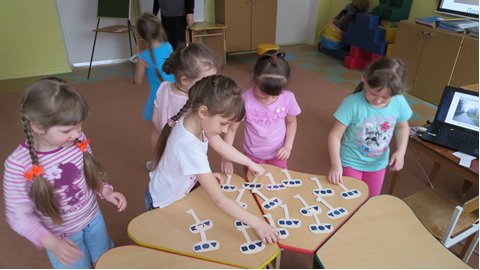 Игра «Подбери ключи к замочку».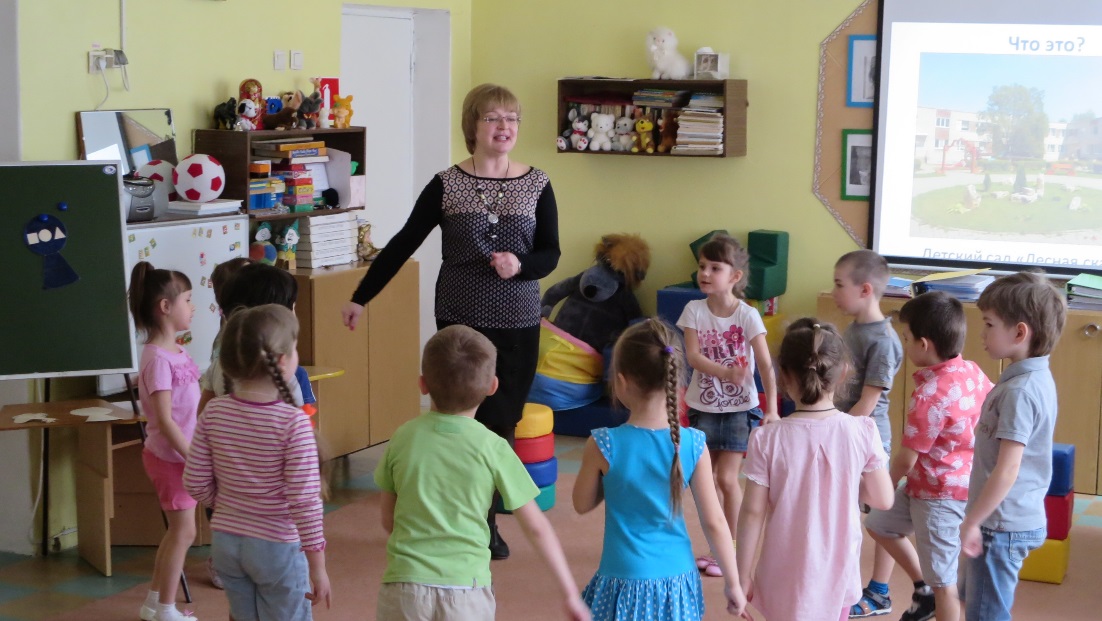 Физминутка «Мы по городу шагаем…»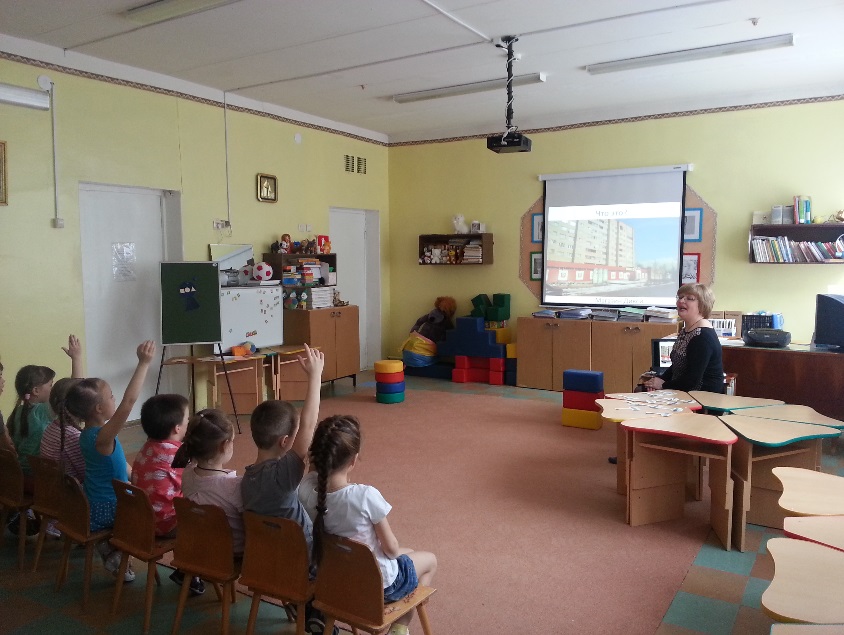 Учреждения нашего поселка.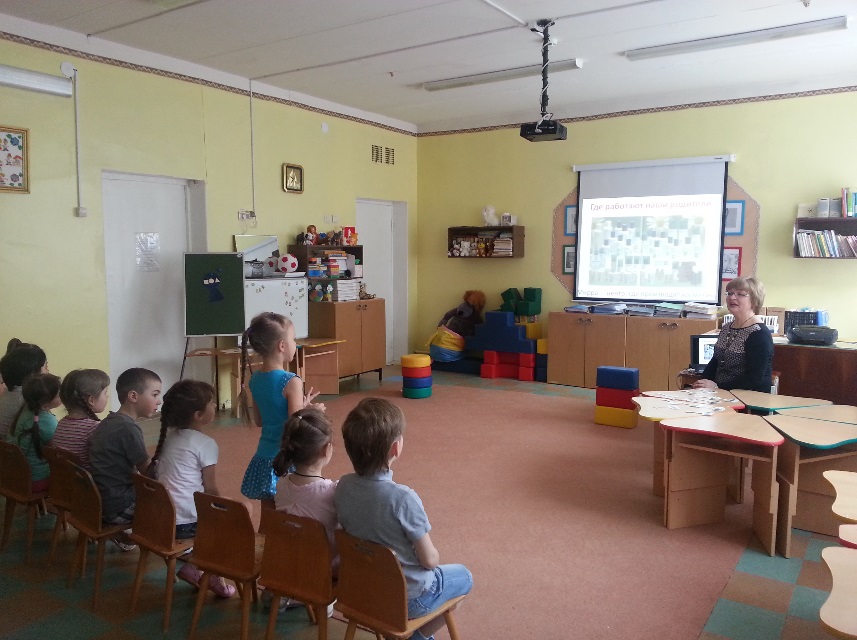 Рассказы «Где работают наши родители».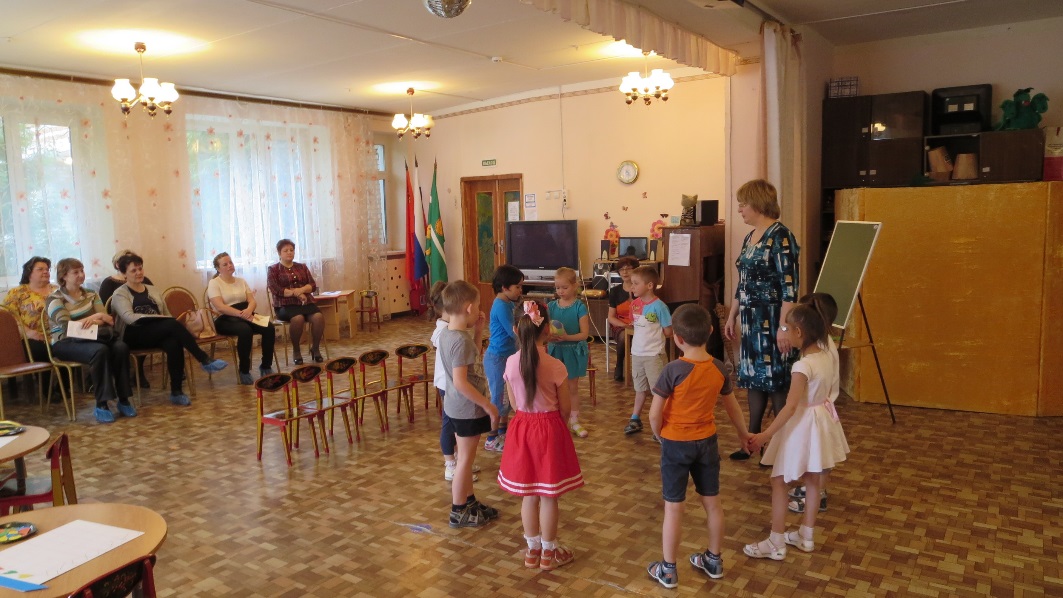 Занятие на региональном семинаре логопедов и психологов.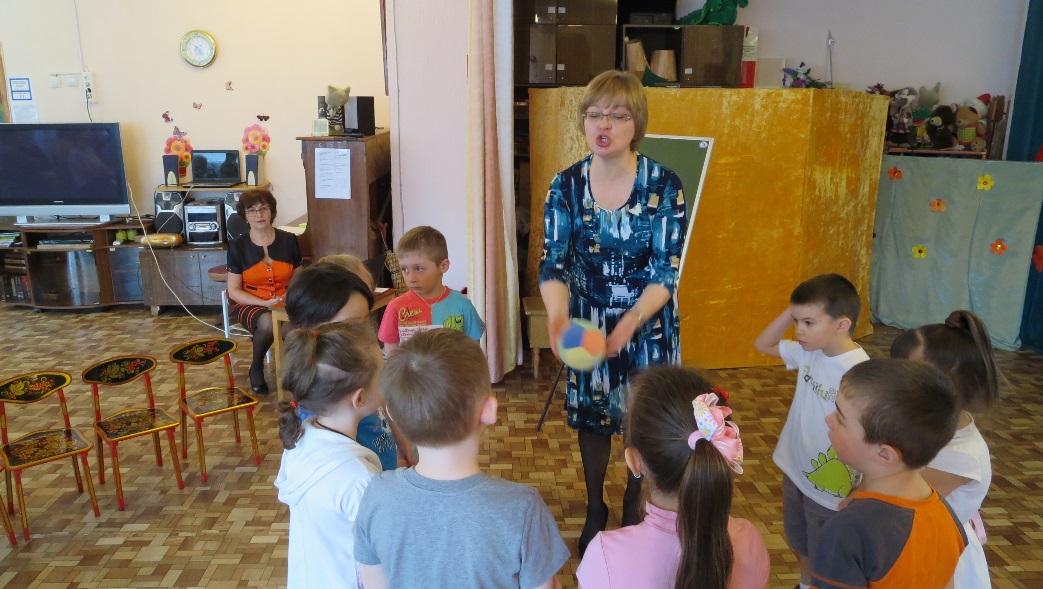 Отрабатываем слова-антонимы: «В городе улицы широкие, а в поселке узкие…»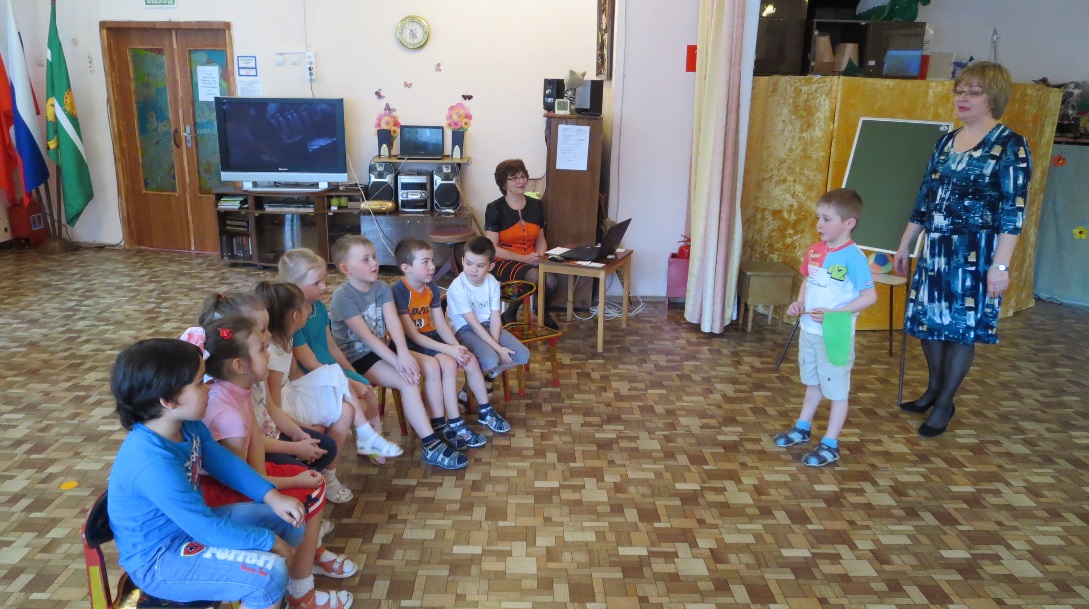 Называем свой адрес, приглашаем ребят в гости.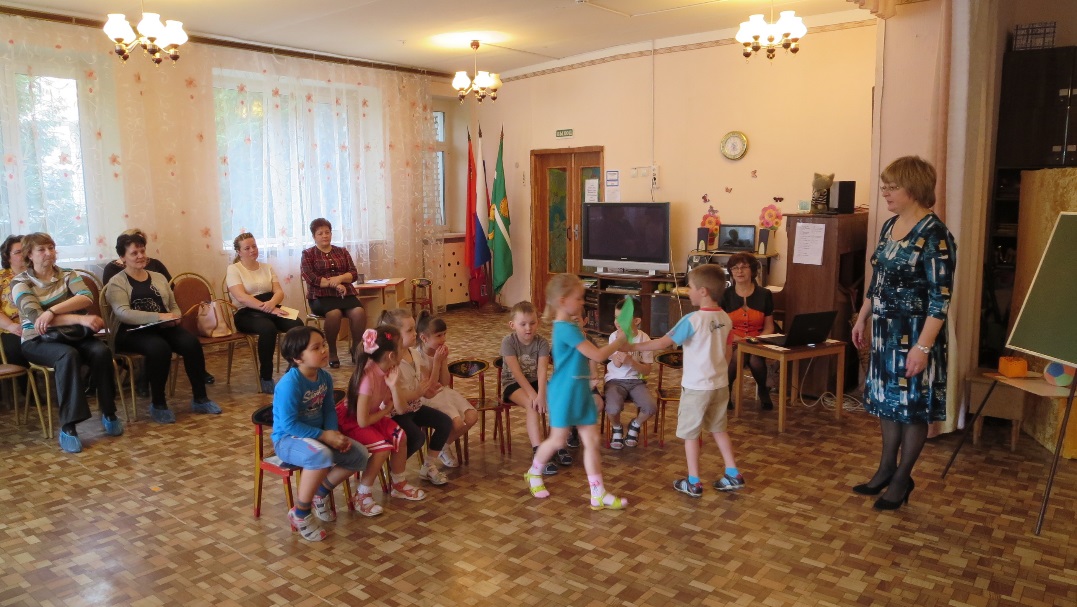 Называем свой адрес, приглашаем ребят в гости.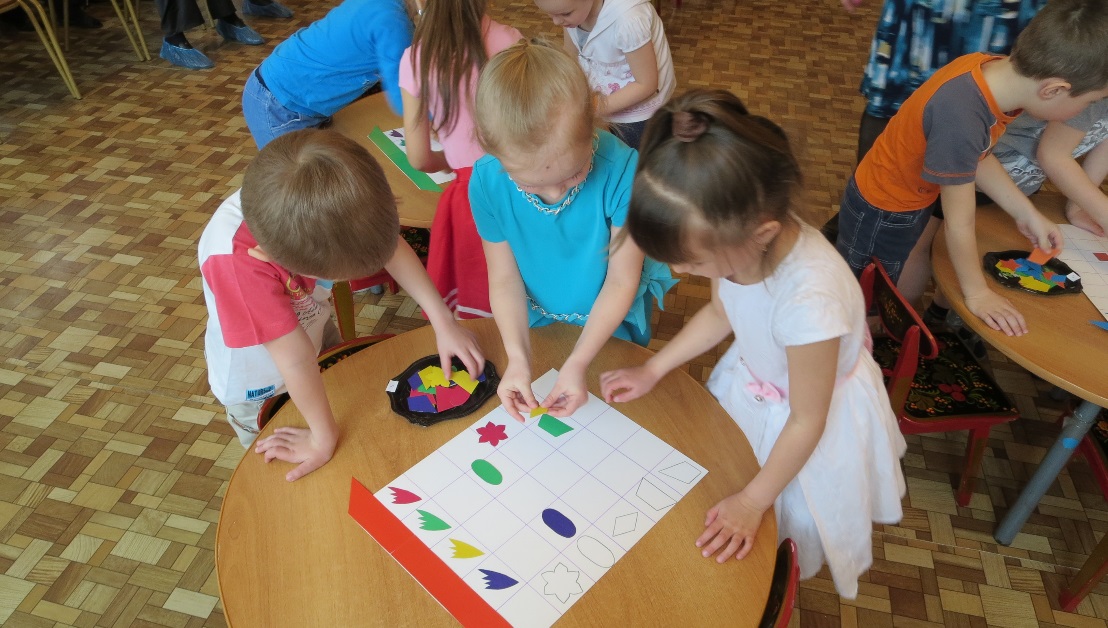 Классификация фигур по цвету и форме. Игра «Где чья квартира?».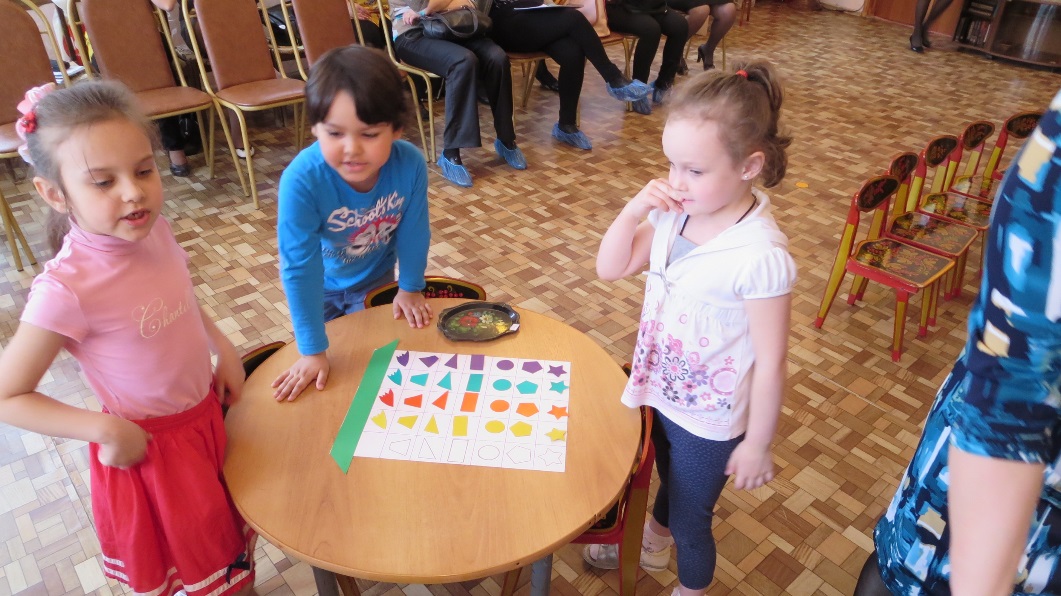 Отработка предложно-падежных конструкций и слов сложной слоговой конструкции: «Я живу в девятиэтажном доме на шестом этаже…»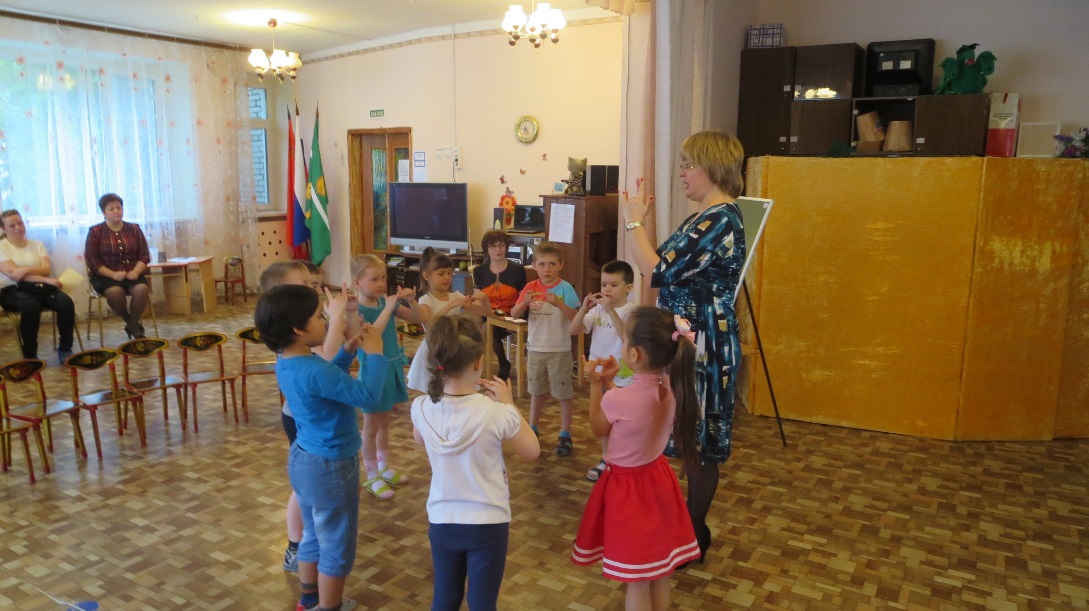 Физминутка.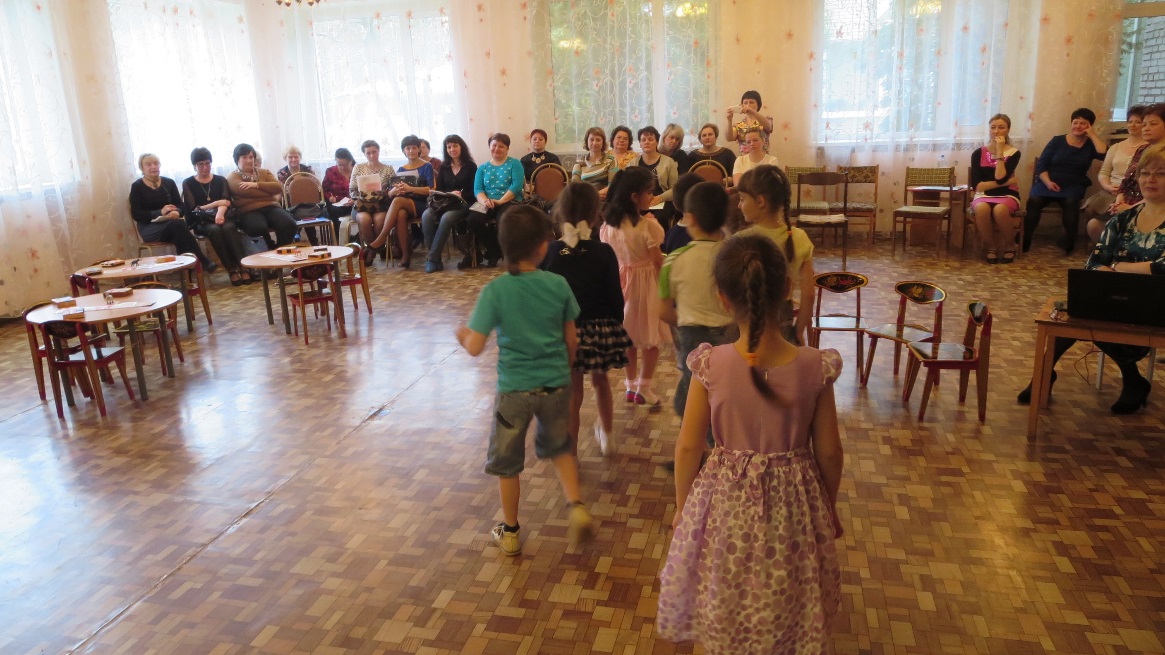 Гости нашего семинара.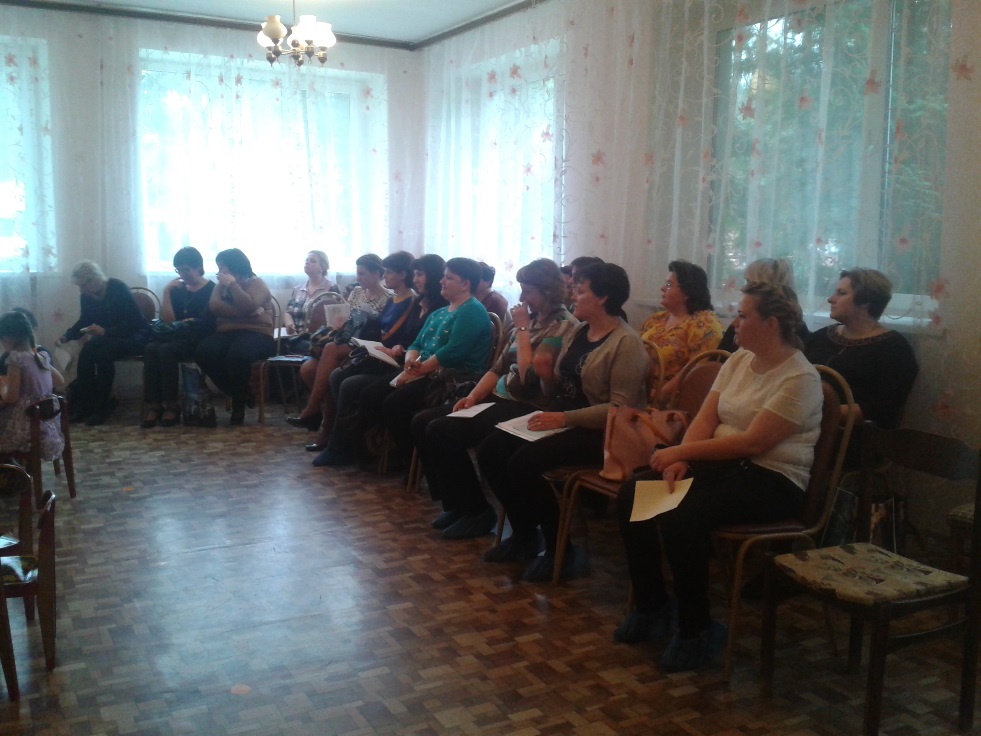 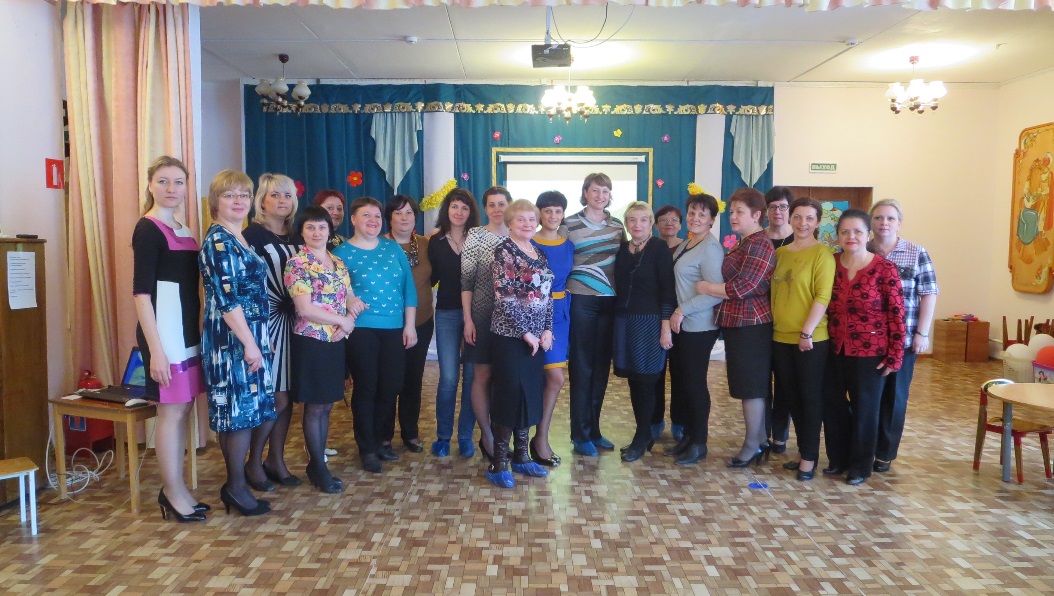 Наши гости.